УКРАЇНА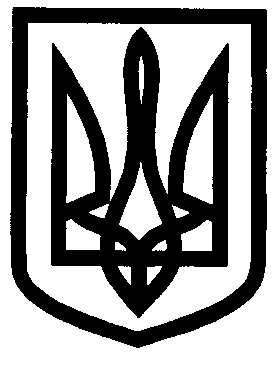 УПРАВЛІННЯ ОСВІТИІЗЮМСЬКОЇ МІСЬКОЇ РАДИХАРКІВСЬКОЇ ОБЛАСТІНАКАЗ21.02. 2017											№ 106Про призначення  відповідального з нагляду забезпечною експлуатацією будівель, споруд та інженерних мережв управлінні освіти Ізюмської міської радиХарківської області	На виконання Закону України «Про охорону праці» та статті 39² Закону України «Про регулювання містобудівної діяльності» та Положення про безпечну та надійну експлуатацію виробничих будівель і споруд, затвердженого наказом Державного комітету будівництва, архітектури та житлової політики України  від 27.11.1997 року №32/288 (зі змінами), згідно з наказом Державного комітету будівництва, архітектури та житлової політики України від  року №184/140, п.2.1 та з метою забезпечення збереження будівель і споруд у період їх експлуатації, запобіганню травматизму, створенню здорових і безпечних умов праці в управлінні освіти Ізюмської міської ради Харківської областіНАКАЗУЮ: 1. Призначити відповідальним з нагляду за безпечною експлуатацією будівель, споруд та інженерних мереж, які знаходяться в управлінні освіти Ізюмської міської ради Харківської області інженера-будівельника господарської групи Олемського Максима Валерійовича.2. Покласти відповідальність на інженера–будівельника Олемського М.В.:- ведення технічного журналу з експлуатації  адміністративної будівлі (додаток 1);- дотримання вимог охорони праці при експлуатації основної будівлі та господарських будівель, здійснення їх періодичного огляду та організацію поточного ремонту.3. Створити постійно діючу комісію в наступному складі:Голова комісії: заступник начальника управління освіти – Безкоровайний О.В.Члени комісії: начальник господарської групи – Червинський Ю.П.                         інженер-будівельник – Олемський М.В.                         інженер з охорони праці – Рєпіна Л.С.                         відповідальна особа навчального закладу                         представник ПП «Ізюм-Буд» – Агарков М.М. (за згодою)2. Затвердити план обстеження будівель, споруд та інженерних мереж навчальних закладів  на 2017 рік (додаток 2)3. Затвердити Положення про службу спостереження за безпечною експлуатацією будівель, споруд та інженерних мереж в управлінні освіти Ізюмської міської ради Харківської області (додаток 3)4. Керівникам навчальних закладів освіти:4.1. Забезпечити розробку Положень про службу спостереження за безпечною експлуатацією будівель і споруд ввіреного закладу.4.2. Призначити відповідального з нагляду за безпечною експлуатацією будівель, споруд та інженерних мереж закладу.5. Контроль за виконанням даного наказу покласти на заступника начальника управління освіти Безкоровайного О. В..Начальник управління освіти						О.П. ЛесикЧервинськийРєпінаЗ наказом ознайомлені:Безкоровайний О.В.  ______________                 Олемський М.В.      _______________Рєпіна Л.С.  .              ______________                 Червинський Ю.П.  _______________Додаток 1до наказу управління освіти Ізюмської міської радиХарківської областівід 21.02.2017 № 106  ТЕХНІЧНИЙ ЖУРНАЛЗ  ЕКСПЛУАТАЦІЇ БУДІВЛІ (СПОРУДИ)Управління освіти Ізюмської міської ради Харківської області(найменування підприємства, установи, закладу)(найменування будівлі (споруди) за паспортом технічного стану)Примітка: - в стовпчик 2 записуються відомості про результати повсякденних результати інструментальних вимірів осадок, прогинів та інших деформацій спостережень за будівлею (спорудою) та її конструктивними елементами; окремих конструктивних елементів; висновки за результатами періодичних технічних оглядів будівлі (споруд; відомості про випадки порушень правил експлуатації та заходи з їх запобігання.Додаток 2ЗАТВЕРДЖЕНОнаказ управління освіти Ізюмської міської радиХарківської області№ 106  від 21.02.2017ПЛАНобстеження будівель, споруд та інженерних мереж закладів освіти на 2017рікДодаток 3ЗАТВЕРДЖЕНОнаказ управління освіти Ізюмської міської радиХарківської області№ 106 від 21.02.2017ПОЛОЖЕННЯ про службу спостереження за безпечною експлуатацією будівель, споруд та інженерних мереж в управлінні освіти Ізюмської міської ради Харківської області1. Загальне положення .Це Положення має на меті забезпечити збереження матеріально-технічної бази навчальних закладів - будівель, споруд та інженерних мереж  шляхом належного догляду за ними, своєчасного і якісного проведення їх ремонту, а також запобігання виникненню аварійних ситуацій. Служба спостереження за безпечною експлуатацією будівель і споруд створюється наказом начальника управління освіти Ізюмської міської ради  Харківської області в кількості 5 осіб, відповідно до Закону України «Про охорону праці» та Положення про безпечну та надійну експлуатацію виробничих будівель і споруд за №32/288 від 27.11.1997 року. Положення передбачає правила експлуатації і ремонту, спостереження за збереженням будівель і споруд разом з інженерними комунікаціями, санітарно-технічними пристроями, включаючи вводи водогону і каналізаційні випуски, електричне освітлення, планування прилеглої безпосередньо до будівлі території, інженерних та господарчих споруд на території , малих форм , інше.1.3. Положення повинно застосовуватись разом з Правилами обстеження, оцінки технічного стану та паспортизації виробничих будівель і споруд.2. Спостереження за збереженням будівель, споруд та інженерних мереж у період експлуатації.2.1. Будівлі і споруди навчальних закладів в процесі експлуатації, а також вперіод її тимчасового припинення повинні перебувати під систематичним спостереженням інженерно-технічних працівників, відповідальних за збереження цих об’єктів. Відповідальна особа призначається наказом  керівника навчального закладу.2.2. За обсягом робіт, які проводяться, технічні огляди поділяються на загальні, або комплексні, та часткові, або вибіркові.2.3. За періодичністю робіт, які проводяться, технічні огляди поділяються насистематичні, або чергові, та періодичні,  або позачергові.2.4. При загальному огляді підлягає обстеженню вся будівля або споруда  в цілому, включаючи всі конструкції будівлі або споруди, в тому числі інженерне обладнання, різні види оздоблення і всі елементи зовнішнього  благоустрою, або весь комплекс будівель і споруд закладу.2.5. При частковому огляді обстеженню піддаються окремі будівлі, споруди, або окремі конструкції, види обладнання (наприклад ферми і балки будівлі, труби, колодязі на каналізаційній і водопровідній мережі).2.6. Чергові загальні технічні огляди будівель, споруд та інженерних мережздійснюється двічі на рік – весною та восени комісією закладу.2.7. Весняний огляд має на меті обстеження стану будівель, споруд після танення снігу, чи зимових дощів. Під час весняного огляду уточнюються обсяги робіт з поточного ремонту та з підготовки навчальних закладів до нового навчального року, що проводяться у літній період, а також робіт з капітального ремонту для включення їх у план наступного року.Під час весняного технічного огляду слід:- ретельно перевірити стан несучих і огороджувальних конструкцій і виявити можливі пошкодження, що виникли в результаті атмосферних  та інших впливів;- встановити дефектні місця, що потребують тривалого спостереження;- перевірити механізми елементів вікон, дверей, ліхтарів, воріт та інших пристроїв, що відкриваються;- перевірити стан і впорядкувати водостоки, вимощення та зливо приймальники;2.8. Під час осіннього огляду проводиться перевірка підготовки будівель, споруд та інженерних мереж закладу до роботи в осінньо-зимовий період.Під час осіннього технічного огляду слід:- ретельно перевірити несучі та огороджувальні конструкції будівель і  споруд та вжити заходів щодо усунення різного роду щілин, і зазорів;- перевірити підготовленість покриттів будівель до зчищення снігу і потрібних для цього засобів (робочий інвентар), а також стан жолобів і  водостоків;- перевірити справність та готовність до роботи в зимовий період елементів вікон, ліхтарів, воріт, дверей та інших пристроїв, що  відкриваються.2.9. За підсумками весняного чи осіннього оглядів комісією складається акт, та розробляються заходи щодо забезпечення ремонтних робіт, проведення запобіжних заходів, усунення дрібних пошкоджень і поломок виявлених під час огляду.2.10. Крім чергових оглядів, можуть бути позачергові огляди будівель і споруд навчальних закладів після стихійного лиха, великих злив чи  снігопадів, або аварій, інше. За результатами огляду складається дефектний акт, та приймаються  заходи з ліквідації  наслідків, та забезпечення подальшої безпечної експлуатації  будівель, споруд та інженерних мереж.2.11. При спостереженні за збереженням будівель і споруд потрібно:- підтримувати в належному стані планування землі біля будівлі  а споруди для відводу атмосферної води, брукування навколо будівлі повинно бути в справному стані, спланована поверхня землі повинна мати нахил від стін будівлі;- стежити за справним станом покрівлі та пристроїв для відведення атмосферних і талих вод з даху будівлі;- стежити за щільністю прилягання покрівлі до стін, парапетів, труб і інших конструкцій, що виступають;- своєчасно прибирати сніг від стін та з покриття будівель і споруд. При очищенні покрівлі забороняється застосовувати інструменти ударної дії, що можуть пошкодити покрівельні матеріали;- не допускати складування матеріалів, відходів та сміття, а також улаштування квітників і газонів безпосередньо біля стін будівель;- не допускати розповсюдження у будівлі вологи, що виникає через пошкодження гідроізоляції фундаментів;- стежити за справним станом внутрішніх мереж водопостачання, каналізації і теплопостачання;- стежити за нормальною роботою вентиляційних систем;- періодично контролювати стан дерев’яних ферм перекриттів та інших відповідальних конструкцій будівель і споруд з дерева;- у випадках появи в кам’яних чи бетонних стінах, у залізобетонних колонах, прогонах, фермах, балках і плитах тріщин негайно встановити на них маяки і проводити ретельне спостереження за поведінкою тріщин і конструкції в цілому;- стежити за вертикальністю стін і колон;- не допускати пробивання отворів у перекриттях балках, колонах і стінах без письмового дозволу осіб, відповідальних за безпечну експлуатацію будівлі чи споруди;- не допускати перевантажень будівельних конструкцій;2.12. Стан протипожежних заходів у всіх будівлях і спорудах має бути перевірений працівником закладу, відповідальним за пожежну охорону в терміни передбачені нормативною документацією, але не менш ніж один раз на місяць.2.13. Склад комісії з загального огляду будівель, споруд та інженерних мережпризначається керівником закладу. Очолює комісію керівник закладу, або його заступник.2.14. Результати всіх видів оглядів мають бути оформлені актами, в яких зазначаються виявлені дефекти, а також приписами із зазначенням заходів і термінів виконання робіт.3. Заключні положення.3.1. Положення про безпечну та надійну експлуатацію будівель, споруд та інженерних мереж навчально-виховних закладів управління  освіти Ізюмської ради міської Харківської області розроблено відповідно та на виконання постанови Кабінету Міністрів України від 05.05.1997 року №409 «Про забезпечення надійної і безпечної експлуатації будівель, споруд та інженерних мереж», наказу Державного Комітету будівництва, архітектури та житлової політики України, комітету по нагляду за охороною праці України від 29 07. 1999 року №184/140.ДатаРезультати спостереженьВиконавці123ДатаперевіркиОб’єкт перевіркиВідповідальний Примітка квітень 2017 року Будівлі і споруди, інженерні мережі закладів освітиЧлени комісіїжовтень 2017 рокуБудівлі і споруди, інженерні мережі закладів освітиЧлени комісії